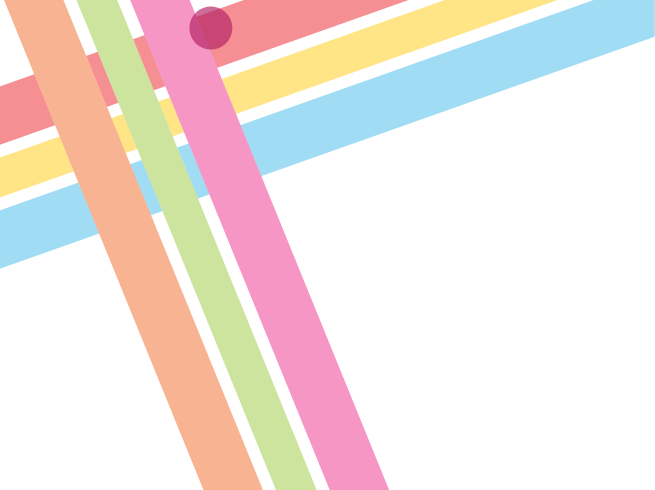 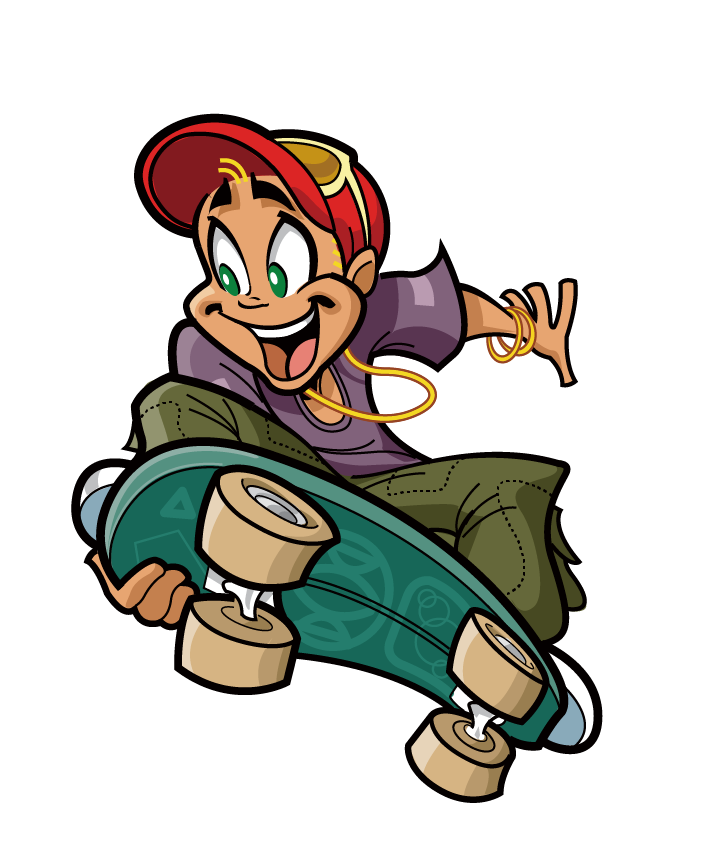 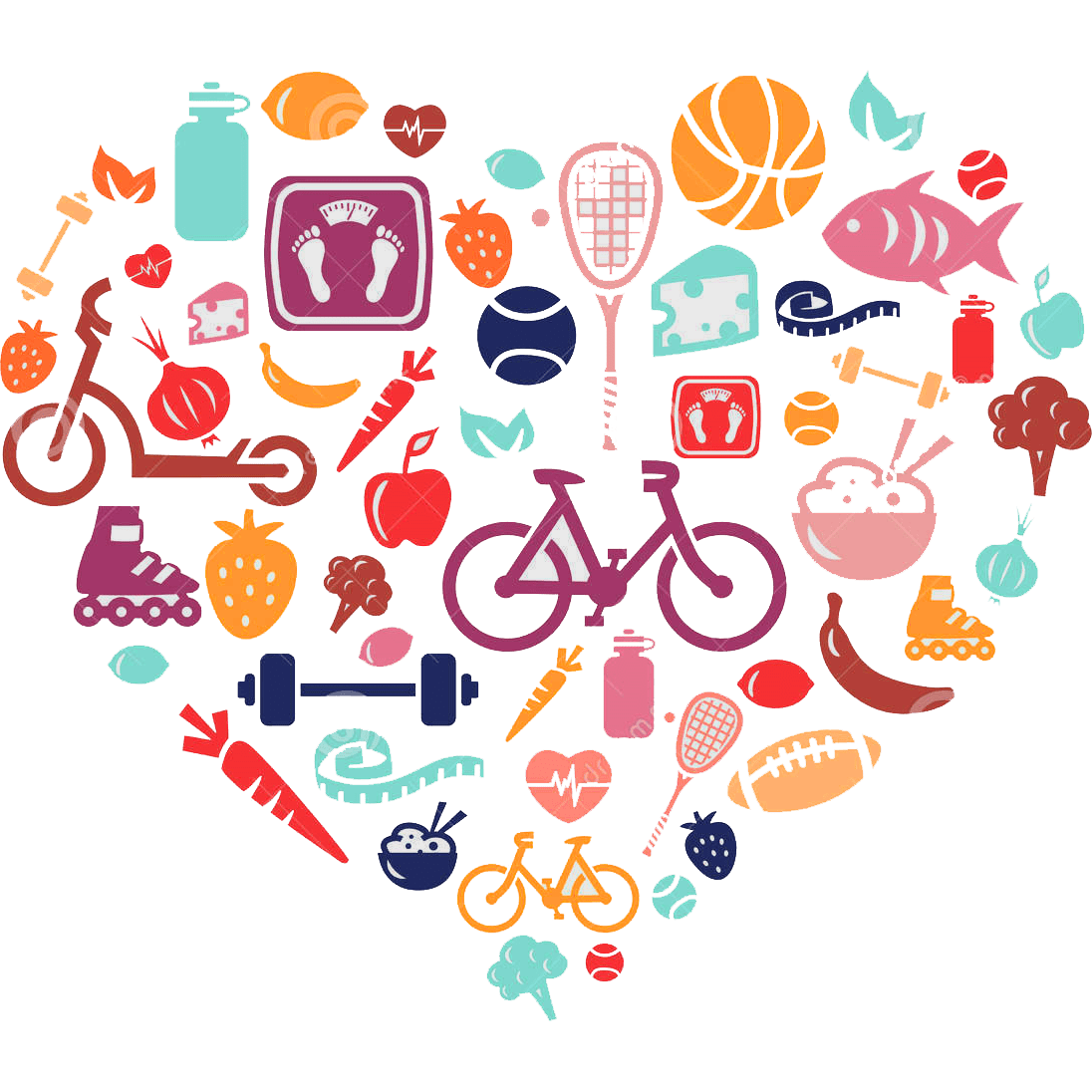 ПЛАН РОБОТИ«Спортивної ради» на 2022-2023 навчальний рік№ЗмістДатаВідміткапро виконанняВЕРЕСЕНЬ 2022ВЕРЕСЕНЬ 2022ВЕРЕСЕНЬ 2022ВЕРЕСЕНЬ 2022Затвердження плану проведення засідань учнівського самоврядування на І семестр02.09Формування списку делегованих учнів від школи до рад  учнівського самоврядуваня .02.09 – 15.09Формування складу спортивної ради по класах02.09 – 15.09Формування активів  класу та проведення засідань старостату02.09 – 15.09Допомога у проведенні навчальних евакуацій.Протягом місяцяОрганізація та проведення заходів  проєкту «Спортивним бути модно» в рамках Олімпійського тижня:Фотовиставка «Спорт – моє життя»П’ятиденний Челендж: «День присідання», «День планки», «День підкачки пресу» «День віджимання», «День стрибків через скакалку»,  «День відбивання м’яча».12.09 – 16.09Організація та проведення треніну для членів учнівського самоврядування «Лідер – це дія» до Дня демократії17.09Організація та проведення Телемосту-марафону відкритих думок «Спорт – посол миру» з учнівськими радами класів до Міжнародний дня миру21.09Організація відеочеленджу «Українська діаспора у світі» до Всесвітнього дня туризму27.09Відвідування комісій при ВУРКожна середаУчасть у змаганнях і олімпіадах різних рівнівПротягом місяцяВисвітлення заходів за Вересень на сторінці групи «Учнівська рада» на сайті ФейсбукПротягом місяцяЖОВТЕНЬ 2022ЖОВТЕНЬ 2022ЖОВТЕНЬ 2022ЖОВТЕНЬ 2022Організація та проведення “Козацьких забав”14.10Організація та проведення «Тижня учнівського самоврядування»:Тренінг «Імідж – важлива складова справжнього лідера»Конференція «Структура учнівського самоврядуваня у класі»24.10-28.10Створення відеодайжесту «Організація Об'єднаних Націй» до Міжнародного дня ООН24.10Участь у змаганнях і олімпіадах різних рівнівПротягом місяцяВідвідування засідань учнівської ради школиП`ятницяПроведення засідань учнівського старостатуП`ятницяВідвідування рад при ВУРКожного тижняРозробка матеріалів, листівок та проведення пропаганди здорового способу життя та боротьба зі шкідливими звичками.Протягом місяцяКонтроль за дотриманням вимог під час перебування учнів у спортивному залі. Залучення учнів до активної діяльності у сфері спорту та туризму.Протягом місяцяДопомога у проведенні навчальних евакуацій.Протягом місяцяПоповнення сайту школи новинами, сторінки групи «Учнівська рада» на сайті ФейсбукПротягом місяцяЛИСТОПАД 2022ЛИСТОПАД 2022ЛИСТОПАД 2022ЛИСТОПАД 2022Планування та проведення  проєкту «Здоровим бути модно!» в рамках місячника здорового способу життя :Відеомесендж «Здоровим бути модно»Конкурс відеороликів «Естетично та корисно» (презентація корисних страв)01.11 – 30.11Участь у змаганнях і олімпіадах різних рівнівПротягом місяцяВідвідування засідань учнівської ради школиП`ятницяПроведення засідань учнівського старостатуП`ятницяВідвідування рад при ВУРКожного тижняРозробка матеріалів, листівок та проведення пропаганди здорового способу життя та боротьба зі шкідливими звичками.Протягом місяцяКонтроль за дотриманням вимог під час перебування учнів у спортивному залі. Залучення учнів до активної діяльності у сфері спорту та туризму.Протягом місяцяДопомога у проведенні навчальних евакуацій.Протягом місяцяПоповнення сайту школи новинами, сторінки групи «Учнівська рада» на сайті ФейсбукПротягом місяцяГРУДЕНЬ 2022ГРУДЕНЬ 2022ГРУДЕНЬ 2022ГРУДЕНЬ 2022Телеміст-марафон з командами учнівського самоврядування ЗЗСО  «Патріотизм - нагальна потреба України» до Дня місцевого самоврядування (07.12)07.12Організація та проведення звітного старостату «Результати роботи парламенту за І півріччя» (підсумки роботи учнівської ради у повному її складі та окремо по міністерствах)27.12Затвердження плану роботи міністерства здоров’я та спорту на ІІ півріччя27.12Участь у змаганнях і олімпіадах різних рівнівПротягом місяцяВідвідування засідань учнівської рад школиП`ятницяПроведення засідань учнівського старостату П`ятницяВідвідування рад при ВУРКожного тижняРозробка матеріалів, листівок та проведення пропаганди здорового способу життя та боротьба зі шкідливими звичками.Протягом місяцяКонтроль за дотриманням вимог під час перебування учнів у спортивному залі. Залучення учнів до активної діяльності у сфері спорту та туризму.Протягом місяцяПоповнення сайту  новинами на сайті ФейсбукПротягом місяцяСІЧЕНЬ 2023СІЧЕНЬ 2023СІЧЕНЬ 2023СІЧЕНЬ 2023Організація флешмобу  «Лови обіймашку»до Дня обіймів10.01- 14.01Участь у змаганнях і олімпіадах різних рівнівПротягом місяцяВідвідування засідань учнівської ради ВУРП`ятницяПроведення засідань учнівського старостату П`ятницяВідвідування рад при ВУРКожного тижняРозробка матеріалів, листівок та проведення пропаганди здорового способу життя та боротьба зі шкідливими звичками.Протягом місяцяКонтроль за дотриманням вимог під час перебування учнів у спортивному залі. Залучення учнів до активної діяльності у сфері спорту та туризму.Протягом місяцяПоповнення сайту  новинами на сайті ФейсбукПротягом місяцяЛЮТИЙ 2023ЛЮТИЙ 2023ЛЮТИЙ 2023ЛЮТИЙ 2023Планування  заходів на лютий06.02Проведення анкетування учнівського самоврядування у класних колективах»01.02 – 28.02Створення відеодайжесту «Як вберегтися від переохолодження»16.02Участь у змаганнях і олімпіадах різних рівнівПротягом місяцяВідвідування засідань учнівської ради школиП`ятницяПроведення засідань учнівського старостату гімназіїП`ятницяВідвідування рад при ВУРКожного тижняРозробка матеріалів, листівок та проведення пропаганди здорового способу життя та боротьба зі шкідливими звичками.Протягом місяцяКонтроль за дотриманням вимог під час перебування учнів у спортивному залі. Залучення учнів до активної діяльності у сфері спорту та туризму.Протягом місяцяПоповнення сайту ФейсбукПротягом місяця	БЕРЕЗЕНЬ 2023	БЕРЕЗЕНЬ 2023	БЕРЕЗЕНЬ 2023	БЕРЕЗЕНЬ 2023Проведення Акції  «Посади рослинку» до Всесвітнього дня дикої природи03.03Проведення благодійної акції-флешмобу«Lots of Socrs» до Всесвітнього дня людей із синдромом Дауна21.03Створення інформлистівки «П опереджений – озброєний» до Всеукраїнський день боротьби iз захворюваністю на туберкульоз24.03Участь у змаганнях і олімпіадах різних рівнівПротягом місяцяВідвідування засідань учнівської радиП`ятницяПроведення засідань учнівського старостату П`ятницяВідвідування рад при ВУРКожного тижняРозробка матеріалів, листівок та проведення пропаганди здорового способу життя та боротьба зі шкідливими звичками.Протягом місяцяКонтроль за дотриманням вимог під час перебування учнів у спортивному залі. Залучення учнів до активної діяльності у сфері спорту та туризму.Протягом місяцяПоповнення сайту школи новинами» на сайті ФейсбукПротягом місяця		КВІТЕНЬ 2023		КВІТЕНЬ 2023		КВІТЕНЬ 2023		КВІТЕНЬ 2023Проведення фоточеленджу «Спорт – це стиль життя» до Міжнародного дня спорту на благо миру та розвитку06.04Проєкт учнівського самоврядування «Здоровим бути модно» до Всесвітнього дня здоров’я:Гра-Kahut «Правила здорового харчування»Виставка малюнків «Здоровим бути модно»та проведення заходів до Всесвітнього дня здоров’я07.04Участь у змаганнях і олімпіадах різних рівнівПротягом місяцяВідвідування засідань учнівської ради школиП`ятницяПроведення засідань учнівського старостату гімназіїП`ятницяВідвідування рад при ВУРКожного тижняРозробка матеріалів, листівок та проведення пропаганди здорового способу життя та боротьба зі шкідливими звичками.Протягом місяцяКонтроль за дотриманням вимог під час перебування учнів у спортивному залі. Залучення учнів до активної діяльності у сфері спорту та туризму.Протягом місяцяПоповнення сайту школи новинами на сайті ФейсбукПротягом місяцяТРАВЕНЬ 2023ТРАВЕНЬ 2023ТРАВЕНЬ 2023ТРАВЕНЬ 2023Співпраця учкому з колективами класів та педколективом гімназії у виконанні планів та завдань, передбачених річним планом роботи школи. Результативність цієї роботиПротягом місяцяСтворення  відеодайжесту  «Вейп – вбивця ХХІ століття»до Всесвітнього дня без тютюнуПротягом місяцяСтворення відео рухливих хвилинок «Рухайся в такт»Протягом місяцяУчасть у змаганнях і олімпіадах різних рівнівПротягом місяцяВідвідування засідань учнівської ради школиП`ятницяПроведення засідань учнівського старостатуП`ятницяВідвідування рад при ВУРКожного тижняРозробка матеріалів, листівок та проведення пропаганди здорового способу життя та боротьба зі шкідливими звичками.Протягом місяцяКонтроль за дотриманням вимог під час перебування учнів у спортивному залі. Залучення учнів до активної діяльності у сфері спорту та туризму.Протягом місяцяПоповнення сайту школи новинами на сайті ФейсбукПротягом місяця